http://huelvabuenasnoticias.com/2016/01/03/recogida-solidaria-de-juguetes-usados-y-el-cuentacuentos-pestino-de-navidad/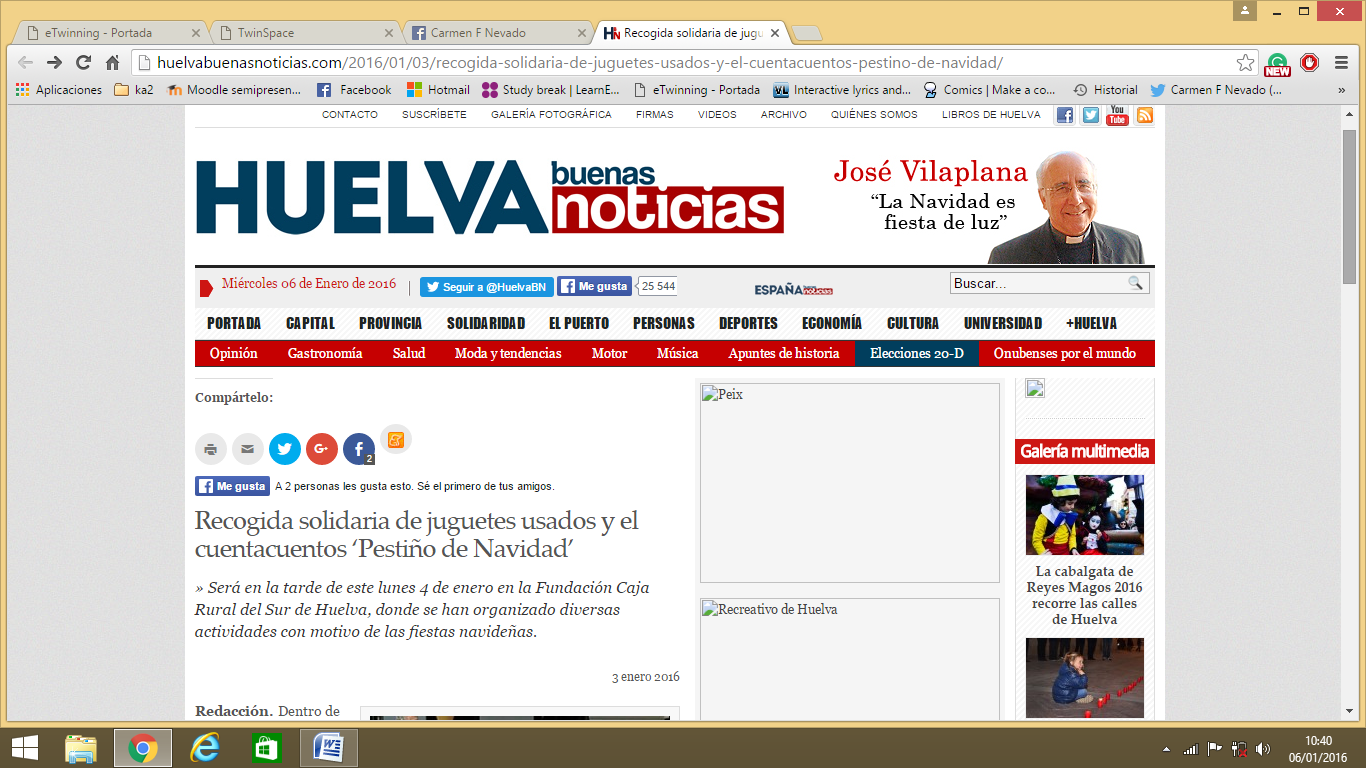 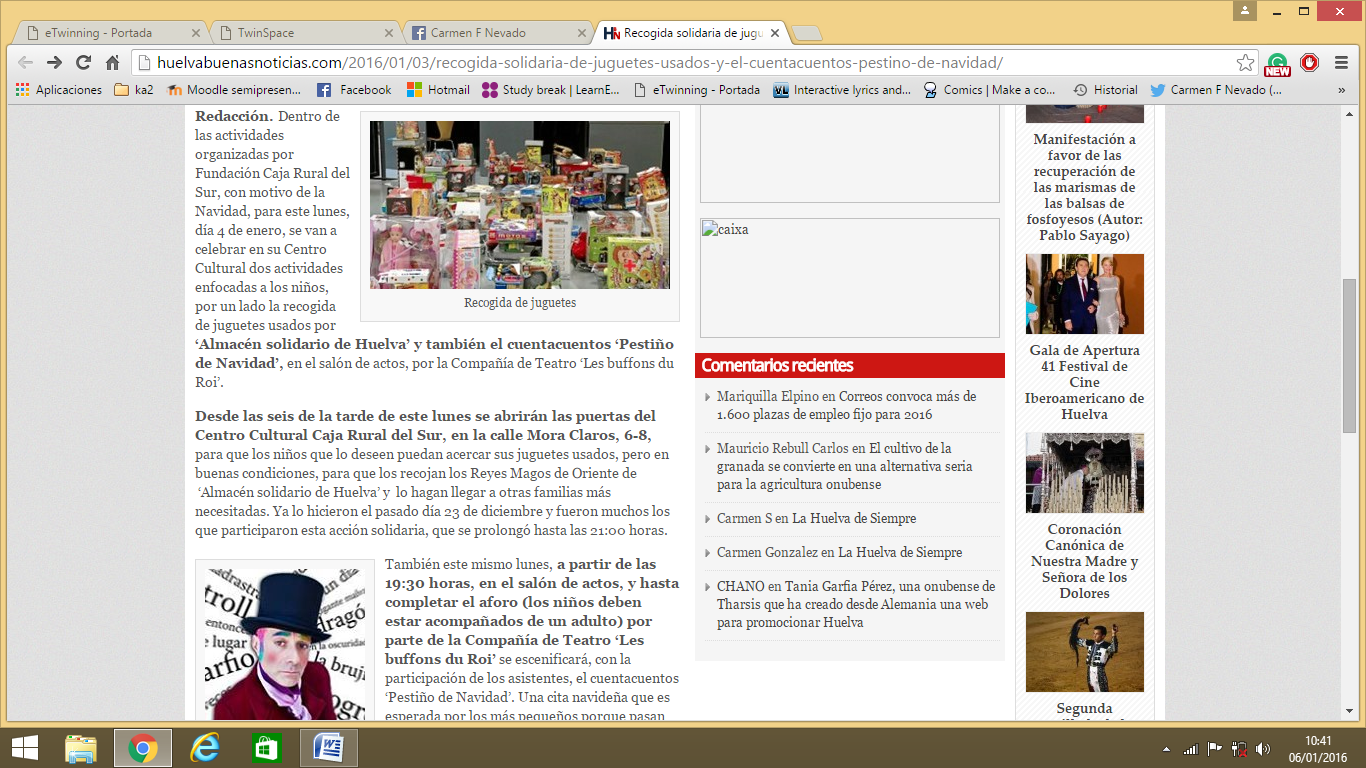 